2021-2022期末试卷编写：jefice如有错误，劈我！一、简答题1.写出以下系统的传递函数，并解释各参数的名称（8分）（1）一阶惯性系统（2）二阶惯性系统（3）二阶欠阻尼系统（4）一阶惯性时滞系统2.控制系统性能最基本的三项要求，并解释含义（6分）3.二阶欠阻尼系统的时域指标（6分）4.用Bode图获取信息（a）获取增益裕量和相位裕量时，开环还是闭环？（b）系统的纯滞后越大，相位裕量如何变化？（c）获取系统的带宽时，开环还是闭环？二、根据物理过程写出传递函数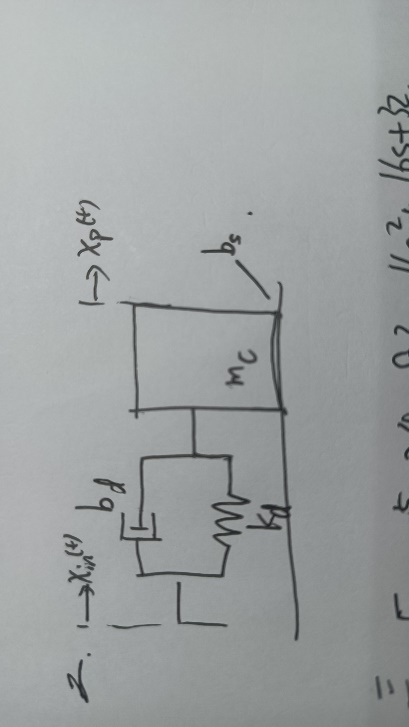 三、用劳斯判据因式分解下列特征方程，解释特征根，稳定性四、方框图化简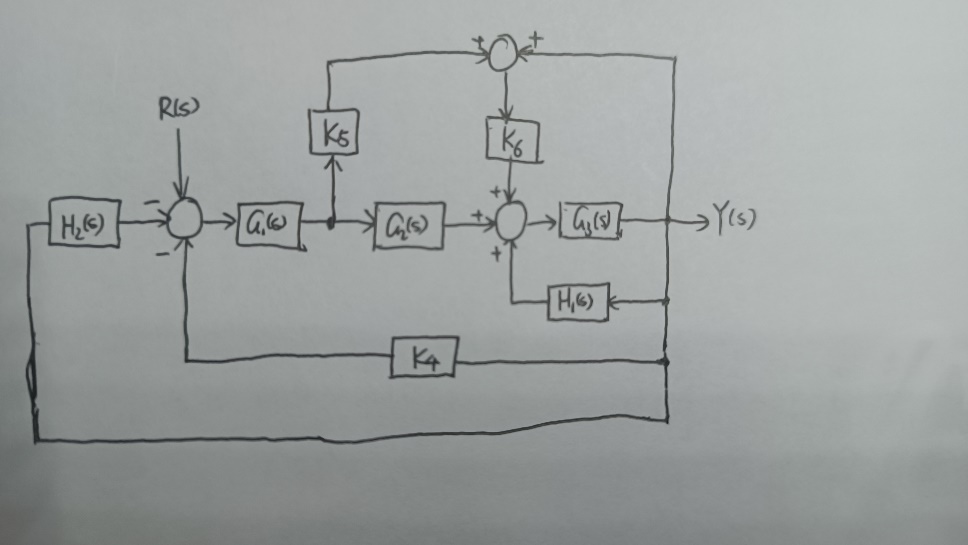 五、由开环Bode图获取传递函数（我也比较迷惑，为什么有谐振的是开环的…）（1）传递函数（2）增益裕量、增益交界频率、相位裕量、相位交界频率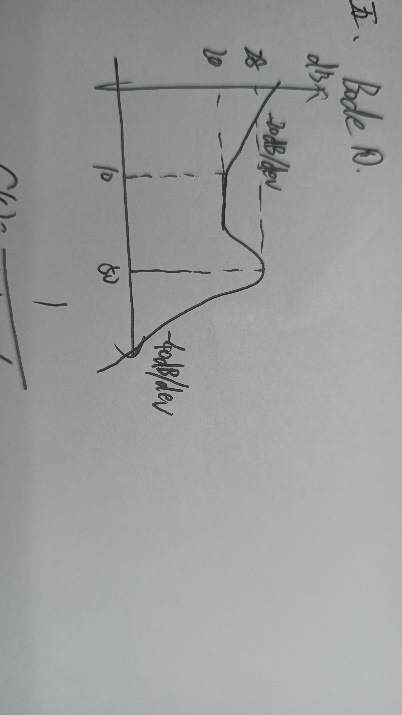 六、设计（30分）指标：（a）     (b)2%误差调节时间：（1）P控制（2）I控制（3）PI控制（a）零点配置在-1（b）修改指标并重新设计（a）     (b)2%误差调节时间：（c）零点配置在-3左边并且使其左移，那么始于p=-2和p=0的根轨迹的渐近线质心如何移动？这表明积分环节过大，系统响应速度、相对稳定性如何变化？